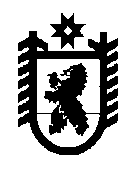 Республика КарелияKarjalan TazavalduАдминистрация Пряжинского районаPriäžän kanzallizen piirin hallindoПОСТАНОВЛЕНИЕ«     » __________ 20__  года                                                                              № _____пгт ПряжаPriäžän kylä	В соответствии с Федеральным законом от 31 июля 2020 года № 248-ФЗ «О государственном контроле (надзоре) и муниципальном контроле в Российской Федерации», постановлением Правительства Российской Федерации от 25 июня 2021 года № 990 «Об утверждении правил разработки и утверждения контрольными (надзорными) органами программы профилактики рисков причинения вреда (ущерба) охраняемым законом ценностям» администрация Пряжинского национального муниципального района Республики КарелияПОСТАНОВЛЯЕТУтвердить прилагаемую Программу профилактики рисков причинения вреда (ущерба) охраняемым законом ценностям при осуществлении муниципального жилищного контроля на 2024 год.Структурным подразделениям администрации Пряжинского национального муниципального района, уполномоченным на осуществление видов контроля, обеспечить выполнение мероприятий Программы профилактики.Разместить настоящее постановление на официальном сайте администрации Пряжинского национального муниципального района в сети Интернет.И.о. Главы администрации                          				          О.М. ГаврошПрограмма профилактики рисков причинения вреда (ущерба) охраняемым законом ценностям при осуществлении муниципального жилищного контроля на 2024 годАнализ текущего состояния осуществления муниципального жилищного контроля		Настоящая программа профилактики рисков причинения вреда (ущерба) охраняемым законом ценностям при осуществлении муниципального жилищного контроля на 2023 год (далее – Программа профилактики) разработана в соответствии со статьей 44 Федерального закона от 31 июля 2021 № 248-ФЗ «О государственном контроле (надзоре) и муниципальном контроле в Российской Федерации», постановлением Правительства Российской Федерации от 25 июня 2021 № 990 «Об утверждении Правил разработки и утверждения контрольными (надзорными) органами программы профилактики рисков причинения вреда (ущерба) охраняемым законом ценностям» и предусматривает комплекс мероприятий по профилактике рисков причинения вреда (ущерба) охраняемым законом ценностям при осуществлении муниципального жилищного контроля в границах Пряжинского национального муниципального района.		Муниципальный жилищного контроль в границах Пряжинского района осуществляется Отделом жилищно-коммунального хозяйства администрации Пряжинского национального муниципального района (далее – Отдел). 		Несоблюдение подконтрольными лицами обязательных требований жилищного законодательства может повлечь за собой нарушение обязательных требований.		 Для обеспечения состояния безопасности охраняемых законом ценностей, снижения причинения вреда жизни, здоровью граждан, либо к угрозе причинения вреда, необходимо стремиться к росту числа законопослушных подконтрольных лиц и повышению уровня их правовой грамотности.		Проведение профилактических мероприятий, направленных на соблюдение подконтрольными лицами обязательных требований жилищного законодательства, будет способствовать повышению их ответственности, а также снижению количества совершаемых нарушений.Цели и задачи реализации программы профилактики		Профилактика рисков причинения вреда (ущерба) охраняемым законом ценностям направлена на достижение следующих основных целей:стимулирование добросовестного соблюдения обязательных требований всеми контролируемыми лицами;устранение условий, причин и факторов, способных привести к нарушениям обязательных требований и (или) причинению вреда (ущерба) охраняемым законом ценностям, снижение рисков их возникновения;повышение результативности и эффективности контрольной деятельности в сфере жилищно-коммунального хозяйства.Задачами Программы являются:выявление причин, факторов и условий, способствующих нарушению обязательных требований законодательства и предотвращение рисков причинения вреда охраняемым законом ценностям;установление зависимости видов, форм и интенсивности профилактических мероприятий от особенностей конкретных подконтрольных субъектов, и проведение профилактических мероприятий с учётом данных факторов;обеспечение доступности информации об обязательных требованиях и необходимых мерах по их исполнению, повышение прозрачности контрольной деятельности Отдела;повышение уровня правовой грамотности подконтрольных субъектов, путём информирования, консультирования контролируемых лиц с использованием информационно-телекоммуникационных технологий об обязательных требованиях законодательства и необходимых мерах по их исполнению.Перечень профилактических мероприятий, сроки (периодичность) 
их проведенияПоказатели результативности и эффективности программы профилактики  Об утверждении Программы профилактики рисков причинения вреда (ущерба) охраняемым законом ценностям при осуществлении муниципального жилищного контроля в границах Пряжинского национального муниципального района на 2024 годПриложениек постановлению администрации Пряжинского национального муниципального районаот ___.____ года № _____№ п/п  Сведения о мероприятииСрок(периодичность) проведения мероприятияОтветственный исполнитель1. Информирование 1. Информирование 1.1. Отдел жилищно-коммунального хозяйства осуществляет информирование контролируемых лиц и иных заинтересованных лиц по вопросам соблюдения обязательных требований.Информирование осуществляется посредством размещения сведений, предусмотренных частью 3 статьи В течение годаНачальник, специалисты отдела46 Федерального закона о контроле на официальном сайте администрации Пряжинского национального муниципального района в сети «Интернет», в средствах массовой информации, через личные кабинеты контролируемых лиц в государственных информационных системах (при их наличии) и в иных формах.  2. Объявление предостережения 2. Объявление предостережения 2. Объявление предостережения 2. Объявление предостережения 2.1. В случае наличия у Отдела сведений о готовящихся нарушениях обязательных требований или признаках нарушений обязательных требований и (или) в случае отсутствия подтвержденных данных о том, что нарушения обязательных требований причинило вред (ущерб) охраняемым законом ценностям либо создало угрозу причинения вреда (ущерба) охраняемым законом ценностям, Орган контроля объявляет контролируемому лицу предостережение о недопустимости нарушения обязательных требований и предлагает принять меры по обеспечению соблюдения обязательных требований. Контролируемое лицо вправе после получения предостережения о недопустимости нарушения обязательных требований подать в Отдел возражение в отношении указанного предостережения в срок не позднее 15 дней со дня получения им предостережения. Возражение в отношении предостережения рассматривается Отделом в течение 10 дней со дня его получения, контролируемому лицу направляется ответ с информацией о согласии или несогласии с возражением. В случае несогласия с возражением указываются соответствующие обоснования.  В течение года Начальник, специалисты отдела3. Консультирование 3. Консультирование 3. Консультирование 3. Консультирование 3.1. Консультирование может осуществляться по телефону, посредством видеоконференцсвязи, на личном приёме, либо в ходе проведения профилактических мероприятий, контрольных мероприятий.Консультирование осуществляется по следующим вопросам:организация и осуществление муниципального контроля;порядок осуществления профилактических, контрольных мероприятий.Консультирование в письменной форме осуществляется в следующих случаях:контролируемым лицом представлен письменный запрос о предоставлении письменного ответа по вопросам консультирования;за время консультирования предоставить ответ на поставленные вопросы невозможно;ответ на поставленные вопросы требует дополнительного запроса сведений от органов власти или иных лиц.По запросу в форме устных и письменных разъяснений Начальник, специалисты отдела 4. Профилактический визит 4. Профилактический визит 4. Профилактический визит 4. Профилактический визит 4.1. Профилактическая беседа по месту осуществления деятельности контролируемого лица либо путём использования видеоконференцсвязи4 квартал 2023 года Начальник, специалисты отдела № п/п Наименование показателя Величина 1. Полнота информации, размещенной на официальном сайте администрации Пряжинского национального муниципального района, в соответствии с частью 3 статьи 46 Федерального закона от 31 июля 2021 г. № 248-ФЗ «О государственном контроле (надзоре) и муниципальном контроле в Российской Федерации»  	100% 2. Доля выданных предостережений по результатам рассмотрения обращений с подтвердившимися сведениями о готовящихся нарушениях обязательных требований или признаках нарушений обязательных требований и в случае отсутствия подтвержденных данных о том, что нарушение обязательных требований причинило вред (ущерб) охраняемым законом ценностям либо создало угрозу причинения вреда (ущерба) охраняемым законом ценностям (%)  	20% и более 3. Доля лиц, удовлетворенных консультированием в общем количестве лиц, обратившихся за консультированием (%)  	100% 